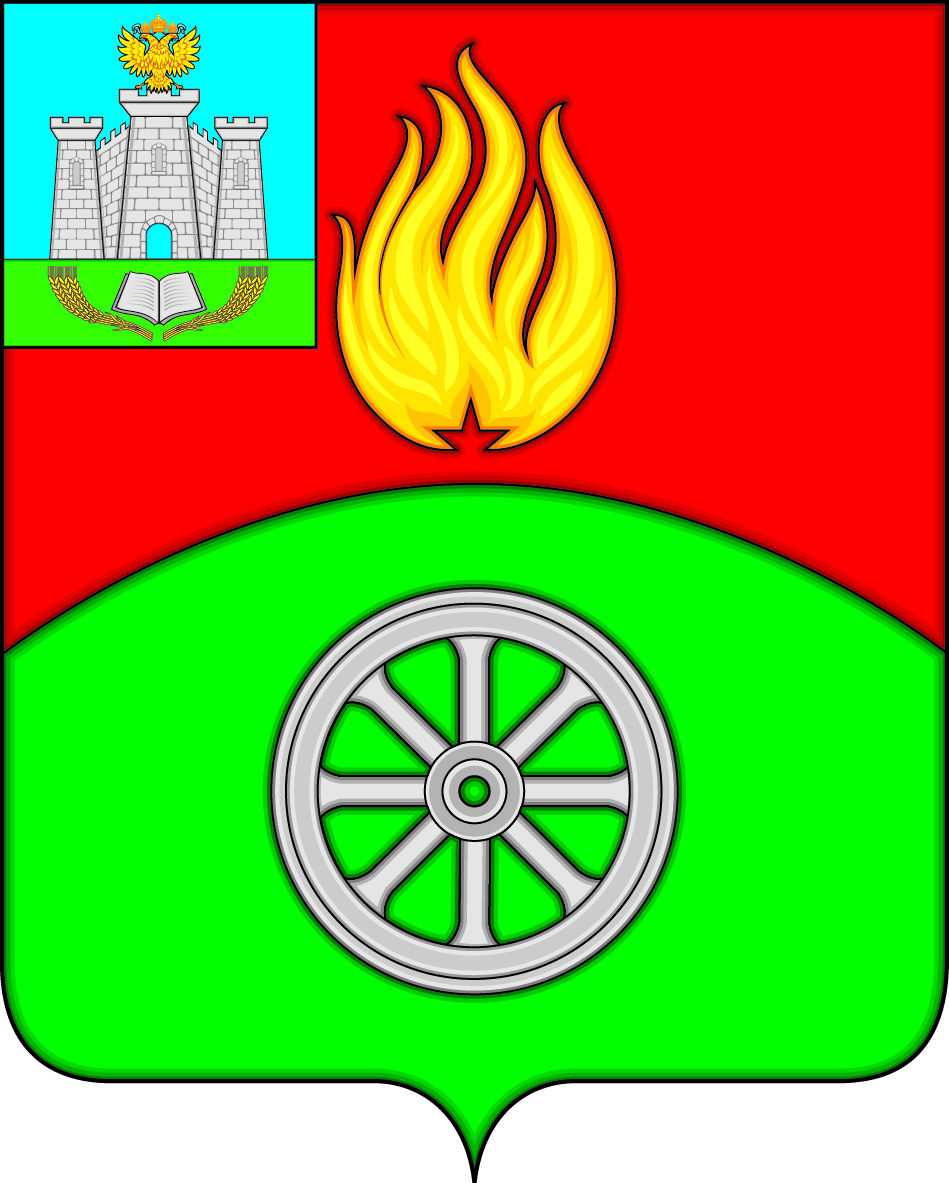  РОССИЙСКАЯ ФЕДЕРАЦИЯОРЛОВСКАЯ ОБЛАСТЬВЕРХОВСКИЙ РАЙОНАДМИНИСТРАЦИЯ ПОСЕЛКА ВЕРХОВЬЕПОСТАНОВЛЕНИЕ 19 декабря 2022 года                                                                                          № 385            п. ВерховьеОб утверждении программы профилактики рисков причинения вреда (ущерба) охраняемым законом ценностям при осуществлении муниципального земельного контроля на территории городского поселения Верховье Верховского района Орловской области на 2023 годВ соответствии с Федеральным законом от 31 июля 2020 года                      № 248-ФЗ «О государственном контроле (надзоре) и муниципальном контроле в Российской Федерации», постановлением Правительства Российской Федерации от 25 июня 2021 года № 990 «Об утверждении Правил разработки и утверждения контрольными (надзорными) органами программы профилактики рисков причинения вреда (ущерба) охраняемым законом ценностям», решением Верховского поселкового Совета народных депутатов от 28 октября 2021 года № 2/3 «Об утверждении Положения о муниципальном земельном контроле               на территории городского поселения Верховье Верховского района Орловской области», Администрация поселка Верховье Верховского района Орловской области п о с т а н о в л я е т:1. Утвердить прилагаемую программу профилактики рисков причинения вреда (ущерба) охраняемым законом ценностям при осуществлении муниципального земельного контроля на территории городского поселения Верховье Верховского района Орловской области на 2023 год.2. Разместить настоящее постановление на официальном сайте Администрации поселка Верховье Верховского района Орловской области                    в информационно-телекоммуникационной сети «Интернет».3. Настоящее постановление вступает в законную силу со дня его обнародования.4. Контроль за исполнением настоящего постановления оставляю                       за собой.И.о. Главы поселка Верховье                                                              Е.Ю. КузинПриложение к постановлению Администрации поселка Верховье Верховского района Орловской области от 19 декабря 2022 года № 385ПРОГРАММАпрофилактики рисков причинения вреда (ущерба) охраняемым законом ценностям при осуществлении муниципального земельного контроля на территории городского поселения Верховье Верховского района Орловской области на 2023 годНастоящая программа профилактики рисков причинения вреда (ущерба) охраняемым законом ценностям при осуществлении муниципального земельного контроля (далее - Программа) устанавливает порядок проведения профилактических мероприятий, направленных на предупреждение причинения вреда (ущерба) охраняемым законом ценностям, соблюдение которых оценивается в рамках осуществления муниципального земельного контроля (далее – муниципальный контроль) на территории городского поселения Верховье Верховского района Орловской области на 2023 год.Программа разработана в соответствии с положениями Федерального закона от 31 июля 2020 года № 248-ФЗ «О государственном контроле (надзоре) 
и муниципальном контроле в Российской Федерации» (далее – Федеральный закон № 248-ФЗ) и постановлением Правительства Российской Федерации от 25 июня 2021 года № 990 «Об утверждении Правил разработки и утверждения контрольными (надзорными) органами программы профилактики рисков причинения вреда (ущерба) охраняемым законом ценностям».I. Анализ текущего состояния осуществления муниципального контроля, описание текущего развития профилактической деятельности Администрации поселка Верховье Верховского района Орловской области, характеристика проблем, на решение которых направлена ПрограммаОбъектами при осуществлении вида муниципального контроля являются объекты земельных отношений (земли, земельные участки или части земельных участков), расположенные на территории городского поселения Верховье Верховского района Орловской области, которыми контролируемые лица владеют и (или) пользуются и к которым предъявляются обязательные требования.Контролируемыми лицами при осуществлении муниципального контроля являются юридические лица, индивидуальные предприниматели, граждане.Главной задачей Администрации поселка Верховье Верховского района Орловской области при осуществлении муниципального контроля является усиление профилактической работы в отношении всех объектов контроля, обеспечивая приоритет проведения профилактики. В целях предупреждения нарушений контролируемыми лицами обязательных требований, требований, установленных муниципальными правовыми актами в сфере муниципального контроля, устранения причин, факторов и условий, способствующих указанным нарушениям, Администрацией поселка Верховье Верховского района Орловской области осуществлялись мероприятия по профилактике таких нарушений в соответствии с программой по профилактике нарушений в 2022 году. На регулярной основе давались консультации в ходе личных приемов, рейдовых осмотров территорий, а также посредством телефонной связи и письменных ответов на обращения. Ежегодный план проведения плановых проверок юридических лиц и индивидуальных предпринимателей на основании статьи 9 Федерального закона от 26 декабря 2008 года № 294-ФЗ «О защите прав юридических лиц и индивидуальных предпринимателей при осуществлении государственного контроля (надзора) и муниципального контроля» на 2022 год не утверждался.На организацию внеплановых контрольных мероприятий постановлением Правительства Российской Федерации от 10 марта 2022 года № 336 "Об особенностях организации и осуществления государственного контроля (надзора), муниципального контроля" установлены ограничения. Основания для проведения внеплановых контрольных мероприятий в 2022 году отсутствовали.Таким образом, в рамках осуществления муниципального земельного контроля в 2022 году контрольные мероприятия не проводились.На сайте официальном сайте Администрации поселка Верховье Верховского района Орловской области в информационно-телекоммуникационной сети «Интернет» создан раздел «Проверки, результаты проверок», в котором аккумулируется необходимая контролируемым лицам информация в части муниципального земельного контроля (https://verhovadm.ru/administration/the-results-of-inspections.html).Настоящая Программа направлена на повышение уровня информированности контролируемых лиц об обязательных требованиях и способах их соблюдения, снижению общественно опасных последствий, возникающих в результате несоблюдения контролируемыми лицами обязательных требований.II. Цели и задачи реализации Программы1. Целями реализации Программы являются:- предупреждение нарушений обязательных требований в сфере землепользования;- предотвращение угрозы причинения, либо причинения вреда охраняемым законом ценностям вследствие нарушений обязательных требований;- устранение существующих и потенциальных условий, причин и факторов, способных привести к нарушению обязательных требований и угрозе причинения, либо причинения вреда;- формирование моделей социально ответственного, добросовестного, правового поведения контролируемых лиц;- повышение прозрачности системы контрольно-надзорной деятельности.2. Задачами реализации Программы являются:- оценка возможной угрозы причинения, либо причинения вреда (ущерба) охраняемым законом ценностям, выработка и реализация профилактических мер, способствующих ее снижению;- выявление факторов угрозы причинения, либо причинения вреда (ущерба), причин и условий, способствующих нарушению обязательных требований, определение способов устранения или снижения угрозы;- оценка состояния подконтрольной среды и установление зависимости видов, форм и интенсивности профилактических мероприятий от присвоенных контролируемым лицам категорий риска;- создание условий для изменения ценностного отношения контролируемых лиц к рисковому поведению, формирования позитивной ответственности за свое поведение, поддержания мотивации к добросовестному поведению;- регулярная ревизия обязательных требований и принятие мер к обеспечению реального влияния на подконтрольную сферу комплекса обязательных требований, соблюдение которых составляет предмет муниципального контроля;- формирование единого понимания обязательных требований у всех участников контрольно-надзорной деятельности;- создание и внедрение мер системы позитивной профилактики; повышение уровня правовой грамотности контролируемых лиц, в том числе путем обеспечения доступности информации об обязательных требованиях и необходимых мерах по их исполнению;- снижение издержек контрольно-надзорной деятельности и административной нагрузки на контролируемых лиц.III. Перечень профилактических мероприятий, сроки(периодичность) их проведения1. В соответствии с Положением о муниципальном земельном контроле на территории городского поселения Верховье Верховского района Орловской области, утвержденным решением Верховского поселкового Совета народных депутатов от 28 октября 2021 года № 2/3, проводятся следующие профилактические мероприятия: а) информирование;б) обобщение правоприменительной практики;в) объявление предостережения;г) консультирование.2. Перечень профилактических мероприятий с указанием сроков (периодичности) их проведения, ответственных за их осуществление указаны                в приложении к Программе.IV. Показатели результативности и эффективности Программы1. Ожидаемый результат программы профилактики:  снижение количества выявленных нарушений обязательных требований при увеличении количества и качества проводимых профилактических мероприятий при достижении следующей показателей:2. Сведения о достижении показателей результативности и эффективности Программы включаются Администрацией поселка Верховье Верховского района Орловской области в состав доклада о виде муниципального контроля в соответствии со статьей 30 Федерального закона     № 248-ФЗПриложение к ПрограммеПеречень профилактических мероприятий, сроки (периодичность) их проведения№ п/пНаименование показателяВеличина эффективности1.Полнота информации, размещенной на официальном сайте контрольного органа в информационно-телекоммуникационной сети «Интернет»  в соответствии с частью 3 статьи 46 Федерального закона от 31 июля 2021 г. № 248-ФЗ «О государственном контроле (надзоре) и муниципальном контроле в Российской Федерации»100 %2.Удовлетворенность контролируемых лиц и их представителями консультированием должностного лица контрольного органа100 % от числа обратившихся№ п/пНаименование профилактического мероприятияСрок (периодичность) проведения Должностные лица контрольного органа, ответственные за реализацию контрольного мероприятия12341.Информирование:--размещение на официальном сайте контрольного органа в информационно-телекоммуникационной сети «Интернет» актуальной информации:--тексты нормативных правовых актов, регулирующих осуществление муниципального земельного контроляподдерживать в актуальном состоянииглавный специалист Администрации поселка Верховье Верховского района Новикова Наталья Васильевнасведения об изменениях, внесенных в нормативные правовые акты, регулирующие осуществление муниципального земельного контроля, о сроках и порядке их вступления в силупо мере необходимостиглавный специалист Администрации поселка Верховье Верховского района Новикова Наталья Васильевнаперечень нормативных правовых актов с указанием структурных единиц этих актов, содержащих обязательные требования, оценка соблюдения которых является предметом контроля, а также информацию о мерах ответственности, применяемых при нарушении обязательных требований, с текстами в действующей редакцииподдерживать в актуальном состоянииглавный специалист Администрации поселка Верховье Верховского района Новикова Наталья Васильевнаруководство по соблюдению обязательных требований, разработанное и утвержденное в соответствии с Федеральным законом от 31 июля 2020 г. № 247-ФЗ "Об обязательных требованиях в Российской Федерации" поддерживать в актуальном состоянииглавный специалист Администрации поселка Верховье Верховского района Новикова Наталья Васильевнаперечень индикаторов риска нарушения обязательных требований, порядок отнесения объектов контроля к категориям рискане позднее 3 рабочих дней после утвержденияглавный специалист Администрации поселка Верховье Верховского района Новикова Наталья Васильевнаперечень объектов контроля, учитываемых в рамках формирования ежегодного плана контрольных мероприятий, с указанием категории рискане позднее 10 рабочих дней после утвержденияглавный специалист Администрации поселка Верховье Верховского района Новикова Наталья Васильевнапрограмму профилактики рисков причинения вреда в течение 5 дней со дня утвержденияглавный специалист Администрации поселка Верховье Верховского района Новикова Наталья Васильевнаплан проведения плановых контрольных мероприятий контрольным органомв течение 5 рабочих дней со дня утверждения;в течение 2 рабочих дней со дня внесения измененийглавный специалист Администрации поселка Верховье Верховского района Новикова Наталья Васильевнаисчерпывающий перечень сведений, которые могут запрашиваться контрольным органом у контролируемого лицав течение 2023 года, поддерживать в актуальном состоянииглавный специалист Администрации поселка Верховье Верховского района Новикова Наталья Васильевнасведения о способах получения консультаций по вопросам соблюдения обязательных требованийв течение 2023 года, поддерживать в актуальном состоянииглавный специалист Администрации поселка Верховье Верховского района Новикова Наталья Васильевнадоклад, содержащие результаты обобщения правоприменительной практики контрольного органав срок до 1 марта 2023 годаглавный специалист Администрации поселка Верховье Верховского района Новикова Наталья Васильевнадоклад о муниципальном земельном контролев срок, не превышающий 15 календарных дней со дня представления доклада посредством информационной системы "Управление" главный специалист Администрации поселка Верховье Верховского района Новикова Наталья Васильевнаразмещение соответствующих сведений в общественно-политической газете «Наше время»:в течение 2023 года по мере необходимостиглавный специалист Администрации поселка Верховье Верховского района Новикова Наталья Васильевнаразмещение графика приема, содержащего информацию о должностных лицах контрольного органа, осуществляющих прием, месте приема, а также об установленных для приема днях и часахв течение первых 5 рабочих дней 2023 годаглавный специалист Администрации поселка Верховье Верховского района Новикова Наталья Васильевна,2.Обобщение правоприменительной практикиежегодно в соответствии с сроком установленным законодательст-вом РФглавный специалист Администрации поселка Верховье Верховского района Новикова Наталья Васильевна3.Объявление предостережения по мере необходимости в соответствии со статьей 49 Федерального закона от 31 июля 2020 г.                      № 248-ФЗ «О государственном контроле (надзоре) и муниципальном контроле в Российской Федерации» главный специалист Администрации поселка Верховье Верховского района Новикова Наталья Васильевна4.Консультирование:--по телефонув течение года (при наличии оснований)главный специалист Администрации поселка Верховье Верховского района Новикова Наталья Васильевнапосредством видео-конференц-связив течение года (при наличии оснований)главный специалист Администрации поселка Верховье Верховского района Новикова Наталья Васильевнана личном приемев течение года (при наличии оснований) в соответствии с графиком приемаГлава поселка Верховье Величкина Марина Владимировна;главный специалист Администрации поселка Верховье Верховского района Новикова Наталья Васильевнав ходе проведения профилактических мероприятий, контрольных мероприятийв течение года (при наличии оснований)главный специалист Администрации поселка Верховье Верховского района Новикова Наталья Васильевна